Home Learning Tasks W.C 20th April 2020Numeracy Literacy Science TT Rock stars battle  Active learn online games White Rose Maths -  https://whiterosemaths.com/homelearning/year-4/There are daily lessons on here to work through. Reading activityComplete at least 5 activities on Read Theory. Reading Quiz The accelerated reading link will be published on Facebook so you can quiz on the books you are reading at home. Spelling Shed Continue to challenge yourself on Spelling shed! Talk for writing – Home learning booklet  https://www.talk4writing.co.uk/wp-content/uploads/2020/04/Y4-Unit.pdfDon’t worry if you don’t have a printer! You could download the document on a tablet and screen shot the pages which you’ll then be able to edit with voice notes etc. This booklet is designed to last a few weeks. Watch the video to find out what a habitat is https://www.youtube.com/watch?v=ZrSWYE37MJsMake a home for an animal  http://www.treetoolsforschools.org.uk/activitymenu/?cat=helpingTT Rock stars battle  Active learn online games White Rose Maths -  https://whiterosemaths.com/homelearning/year-4/There are daily lessons on here to work through. Reading activityComplete at least 5 activities on Read Theory. Reading Quiz The accelerated reading link will be published on Facebook so you can quiz on the books you are reading at home. Spelling Shed Continue to challenge yourself on Spelling shed! Talk for writing – Home learning booklet  https://www.talk4writing.co.uk/wp-content/uploads/2020/04/Y4-Unit.pdfDon’t worry if you don’t have a printer! You could download the document on a tablet and screen shot the pages which you’ll then be able to edit with voice notes etc. This booklet is designed to last a few weeks. Cooking!TT Rock stars battle  Active learn online games White Rose Maths -  https://whiterosemaths.com/homelearning/year-4/There are daily lessons on here to work through. Reading activityComplete at least 5 activities on Read Theory. Reading Quiz The accelerated reading link will be published on Facebook so you can quiz on the books you are reading at home. Spelling Shed Continue to challenge yourself on Spelling shed! Talk for writing – Home learning booklet  https://www.talk4writing.co.uk/wp-content/uploads/2020/04/Y4-Unit.pdfDon’t worry if you don’t have a printer! You could download the document on a tablet and screen shot the pages which you’ll then be able to edit with voice notes etc. This booklet is designed to last a few weeks. https://www.bbcgoodfood.com/howto/guide/kids-baking-recipes-without-flourHave a go at baking something this week – the above link is some suggestions that don’t include flour (we know it’s hard to find!) Geography PE Birthday Card!What is sustainability? See activity sheet from last week.Carry on with this task. Once completed, see if you can practise some of the ways to be more sustainable. Joe Wicks is on TV each morning at 9am. Have a go at trying a new sport this week!  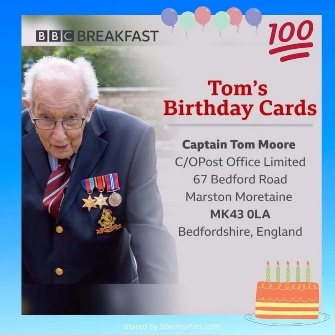 